Федеральное государственное бюджетное образовательное учреждение высшего образования «Красноярский государственный медицинский университет имени профессора В.Ф. Войно-Ясенецкого» Министерства здравоохранения Российской ФедерацииФармацевтический колледжД Н Е В Н И КПРОИЗВОДСТВЕННОЙ ПРАКТИКИНаименование практики   «Здоровый человек и его окружение»Ф.И.О. ___Кузнецова Ольга Сергеевна_______________________Место прохождения практики__в дистанционном режиме___                                                      (медицинская организация, отделение)с «_27_» ___июня_____ 2020г.  по  «__3_» ___июля___ 2020 г.  Руководители практики:Общий - Ф.И.О. (должность)  ________________________________________________________________________________________________Непосредственный - Ф.И.О. (должность) __________________________ _____________________________________________________________Методический руководитель - Ф.И.О. (должность) преподаватель , Черемисина Алёна Александровна.Красноярск2020Содержание 1. Цели и задачи практики 2. Знания, умения, практический опыт, которыми должен овладеть обучающийся после прохождения практики 3. Тематический план 4. График прохождения практики 5. Инструктаж по технике безопасности 6. Содержание и объем проведенной работы 7. Манипуляционный лист 8. Отчет (цифровой, текстовой)Цель и задачи прохождения производственной практикиЦель производственной практики  «Здоровый человек и его окружение»  состоит в закреплении и углублении  теоретической подготовки обучающегося, закреплении практических  умений, формировании навыков,  формировании компетенций, составляющих содержание профессиональной деятельности медицинской сестры.Задачами являются: Ознакомление со структурой детской  поликлиники и организацией работы среднего медицинского персонала.Обучение студентов проведению мероприятий по сохранению и укреплению здоровья населения, пациента и его окружения.Обучение студентов оформлению медицинской документации.Формирование основ социально-личностной компетенции путем приобретения студентом навыков межличностного общения с медицинским персоналом и пациентами.Адаптация обучающихся к конкретным условиям деятельности учреждений здравоохранения.Знания, умения, практический опыт, которыми должен овладеть обучающийся после прохождения практикиЗнать:Современные  представления о здоровье в разные возрастные периоды, возможные факторы, влияющие на здоровье, направления сестринской деятельности по сохранению здоровья. Основы  иммунопрофилактики различных групп населения. Принципы  рационального и диетического питания.Уметь:Проводить обучение  населения принципам здорового образа жизни.Проведение и осуществление оздоровительных и профилактических мероприятий.Консультировать пациента и его окружения по вопросам иммунопрофилактики.Консультировать  по вопросам рационального и диетического питания, физического и нервно-психического развития. Приобрести практический опыт: проведение профилактических мероприятий при осуществлении сестринского ухода.Тематический план График прохождения практикиИнструктаж по технике безопасности
1. Перед началом работы в отделении стационара или поликлиники необходимо переодеться. Форма одежды: медицинский халат, медицинская шапочка, медицинская маска, сменная обувь (моющаяся и на устойчивом каблуке), при необходимости сменная хлопчатобумажная одежда (при работе в оперблоке, блоке интенсивной терапии, в реанимационном и хирургическом отделении). Ногти должны быть коротко острижены, волосы убраны под шапочку, украшения не должны касаться одежды. Кроме того, украшения запрещается носить в учреждениях педиатрического профиля.
При повреждении кожи рук, места повреждений должны быть закрыты лейкопластырем или повязкой.
2. Требования безопасности во время работы:
1. Всех пациентов необходимо рассматривать как потенциально инфицированных ВИЧ-инфекцией и другими инфекциями, передающимися через кровь. Следует помнить и применять правила безопасности для защиты кожи и слизистых при контакте с кровью и жидкими выделениями любого пациента.
2. Необходимо мыть руки до и после любого контакта с пациентом.
3. Работать с кровью и жидкими выделениями всех пациентов только в перчатках.
4. Сразу после проведения инвазивных манипуляций дезинфицировать инструменты, приборы, материалы в соответствии с требованиями санитарно-противоэпидемического режима. Не производить никакие манипуляции с использованными иглами и другими режущими и колющими инструментами, сразу после использования – дезинфицировать их.
5. Пользоваться средствами защиты глаз и масками для предотвращения попадания брызг крови и жидких выделений в лицо (во время хирургических операций, манипуляций, катетеризаций и других лечебных процедур).
6. Рассматривать всё бельё, загрязнённое кровью или другими жидкими выделениями пациентов, как потенциально инфицированное.
7. Рассматривать все образцы лабораторных анализов как потенциально инфицированные. Транспортировку биоматериала осуществлять в специальных контейнерах.
8. Разборку, мойку и полоскание инструментов, лабораторной посуды и всего, соприкасавшегося с кровью или другими жидкими выделениями пациента проводить только после дезинфекции, в перчатках.
9. В рабочих помещениях, где существует риск инфицирования, запрещено есть, пить, курить, наносить косметику и брать в руки контактные линзы.
10. Пользоваться электроприборами и оборудованием разрешается только после дополнительного инструктажа по технике безопасности на рабочем месте, под руководством непосредственного руководителя практики и при условии полной исправности приборов. В случае обнаружения любых неисправностей необходимо срочно сообщить непосредственному руководителю практики, не предпринимая попыток устранить неисправность.
11. Необходимо использовать индивидуальные средства защиты при работе с дезинфицирующими и моющими средствами (перчатки, халат, маска, респиратор при необходимости, очки).
12. Соблюдать универсальные меры предосторожности при работе с бьющимися острыми и режущими предметами.
13. Соблюдать правильную биомеханику тела для предотвращения травм опорно-двигательного аппарата при транспортировке пациентов и уходе за ними.

3. Требования безопасности по окончании работы:
1. Использованные перчатки подлежат дезинфекции перед утилизацией.
2. Сменная рабочая одежда стирается отдельно от другого белья, при максимально допустимом температурном режиме, желательно кипячение.
3. Сменная обувь обрабатывается дезинфицирующим средством, после окончания работы необходимо принять гигиенический душ.

4. Требования безопасности в аварийной ситуации:
1. При загрязнении перчаток кровью, необходимо обработать её настолько быстро, насколько позволяет безопасность пациента, затем: перед снятием перчаток с рук необходимо обработать их раствором дезинфектанта, перчатки снять, руки вымыть гигиеническим способом.
2. При повреждении перчаток и кожных покровов: немедленно обработать перчатки раствором дезинфектанта, снять их с рук, не останавливая кровотечение из ранки, вымыть руки с мылом под проточной водой, затем, обработать кожу 70% раствором спирта или 5% спиртовым раствором йода. О происшедшем аварийномМесто печати МОПодпись общего руководителя___________________________________________________Подпись непосредственного руководителя___________________________Подпись студента _Кузнецова Ольга Сергеевна_________________№Наименование разделов и тем практики№Наименование разделов и тем практики№Наименование разделов и тем практики1.Детская поликлиника1.1Педиатрический участок1.2Прививочный кабинет1.3Кабинет здорового ребенка1.4Медицинский кабинет ДОУ, школы№Наименование разделов и тем практикиНаименование разделов и тем практикиВсего часов№Наименование разделов и тем практикиНаименование разделов и тем практикиВсего часов№Наименование разделов и тем практикиНаименование разделов и тем практикиВсего часов1.Детская поликлиникаДетская поликлиника361.1Педиатрический участокПедиатрический участок181.2Прививочный кабинетПрививочный кабинет61.3Кабинет здорового ребенкаКабинет здорового ребенка61.4Медицинский кабинет ДОУ, школыМедицинский кабинет ДОУ, школы6ИтогоИтого36Вид промежуточной аттестацииВид промежуточной аттестациидифференцированный зачетДатаСодержание и объем проведенной работыОценкаПодпись27.06.2020гОбъем выполненной работы:Антропометрия.Измерение размеров родничкаОценка физического, нервно-психического и полового развития детей разного возраста.Оценка полового развитияОбработка пупочной ранки новорожденному.Обработка кожных складок ребенку грудного возраста.Антропометрия.  Выполнила алгоритм измерения окружности грудной клетки на фантоме.Показания:  оценка физического здоровья. Оснащение: - сантиметровая лента; - 70% этиловый спирт; - марлевая салфетка;- ручка, бумага. Подготовка к процедуре: Объяснить маме/родственниками цель исследования, получить согласие мамы. Подготовить необходимое оснащение. Обработать сантиметровую ленту с двух сторон спиртом с помощью салфетки Уложить или усадить ребёнка Выполнение процедуры: Наложить сантиметровую ленту на грудь ребёнка по ориентирам: а) сзади - нижние углы лопаток; б) спереди - нижний край около сосковых кружков(у девочек пубертатного возраста верхний край 4 ребра, над молочными железами). Определить показатели окружности головы. Завершение процедуры: Записать результат. Сообщить результат ребёнку/маме.Выполнила алгоритм измерения окружности головы на фантоме.Показания: - оценка физического здоровья; - подозрение на гидроцефалию. Оснащение: - сантиметровая лента;- 70% этиловый спирт, марлевая салфетка; - ручка, бумага. Подготовка к процедуре: Объяснить маме/родственниками цель исследования, получить согласие мамы Подготовить необходимое оснащение. Обработать сантиметровую ленту с двух сторон спиртом с помощью салфетки. Уложить или усадить ребёнка Выполнение процедуры: Наложить сантиметровую ленту на голову ребёнка по ориентирам: а) сзади - затылочный бугор; б) спереди - надбровные дуги. Примечание: следить, чтобы палец исследователя не находился между лентой и кожей головы ребёнка. (без надавливания), определить окружности головы. Завершение процедуры: Записать результат.Сообщить результат ребёнку/маме. Выполнила алгоритм измерения массы тела (возраст до 2лет) на фантоме.Показания: оценка адекватности питания ребенка; оценка физического развития. Оснащение:-чашечные весы; -резиновые перчатки;-емкость с дезинфицирующим раствором, ветошь; -бумага и ручка. Обязательное условие: взвешивать ребенка натощак, после акта дефекации. Подготовка к процедуре: Объяснить маме/родственникам цель исследования. Установить весы на ровной устойчивой поверхности. Проверить, закрыт ли затвор весов. Вымыть и осушить руки, надеть перчатки. Обработать лоток дезинфицирующим раствором с помощью ветоши.Обеспечение инфекционной безопасности. Постелить на лоток сложенную в несколько раз пелёнку (следить, чтобы она не закрывала шкалу и не мешала движению штанги весов). Установить гири на нулевые деления. Открыть затвор. Уравновесить весы с помощью вращения противовеса (уровень коромысла должен совпадать контрольным пунктом). Закрыть затвор. Выполнение процедуры:Уложить ребёнка на весы головой к широкой части (или усадить). Открыть затвор.Передвинуть «килограммовую» гирю, расположенную на нижней части весов, до момента падения штанги вниз, затем сместить гирю на одно деление влево. Плавно передвинуть гирю, определяющую граммы и расположенную на верхней штанге, до положения установления равновесия. Закрыть затвор и снять ребёнка с весов Завершение процедуры: Записать показатели массы тела ребёнка (фиксируются цифры слева от края гири). Убрать пелёнку с весов. Протереть рабочую поверхность весов дезинфицирующим средством. Снять перчатки, вымыть и осушить руки.Выполнила алгоритм измерение длины тела (у детей до 1-го года) на фантоме.Показания: - оценка физического развития. Оснащение: - горизонтальный ростомер; - пелёнка; - резиновые перчатки; - ёмкость с дезинфицирующим раствором, ветошь; - бумага, ручка. Подготовка к процедуре: Объяснить маме/родственниками цель исследования Установить горизонтальный ростомер на ровной устойчивой поверхности шкалой «к себе». Подготовить необходимое оснащение. Вымыть и осушить руки, надеть перчатки. Обработать рабочую поверхность ростомера дезинфицирующим раствором с помощью ветоши.Постелить пелёнку (она не должна закрывать шкалу и мешать движению подвижной планки). Выполнение процедуры:Уложить ребёнка на ростомер головой к подвижной планке. Выпрямить ноги малыша лёгким нажатием на колени. Придвинуть к стопам, согнутую под прямым углом, подвижную планку ростомера. По шкале определить длину тела ребёнка. Убрать ребёнка с ростомера. Завершение процедуры: Записать результат. Сообщить результат маме.Убрать пелёнку с ростомера. Протереть рабочую поверхность весов дезинфицирующим средством.Снять перчатки, вымыть и осушить руки.2. Актуализировала знания по определению размера родничка.Цель: оценить физическое развитие.Оснащение:сантиметровая лента или прозрачная линейка, 70% этиловый спирт, марлевая салфетка, ручка,бумага.Обязательные условия: хорошее освещение, температурный режим помещения 22 – 24 0С.Ход исследования: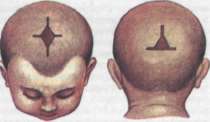 Установить доброжелательные отношения с мамой, успокоить ребенка.Вымыть и осушить руки. Обработать сантиметровую ленту (линейку) с двух сторон спиртом с помощью салфетки. Удобно уложить (усадить) ребенка. Наложить сантиметровую ленту на голову ребенка в области большого родничка, измерить расстояние строго от стороны к стороне.Примечание: углы большого родничка переходят в швы черепа, поэтому при измерении по диагонали возможно искажение результатов. Записать результат исследования. Вымыть и высушить руки. 3. Решила задачи на оценку физического, нервно-психического и полового развития детей.Задача 1.Выписка из истории развития ребёнка Сергеева Кирилла 6 месяцев. Ребёнок родился от вторых беременности, протекавшей с гестозом 1 м 2 половины, 1-х родов на сроке 38 недель путем операции кесарево сечение. Масса тела при рождении 3550, длина 54 см, окружность головы 35 см, окружность груди 34 см. оценка по шкале Апгар 7 – 8 баллов. В настоящее время вес 8450, рост 69 см, окружность головы 42 см, о груди – 45 см., переворачивается с живота на спину, подползает, берет игрушку рукой из разных положений, произносит отдельные слоги Вскармливание грудное, 6 раз в сутки, получает соки, фруктовое пюре и кашу. Ест с ложки, снимая пищу губами. Ответ: Найти доженствующую массу тела (масса при рождении + прибавка за период)= 3550+4300=7850гр.Найти долженствующую длину тела (длина тела при рождении+ прибавка за период)=54+15=69см.Фактическая масса ребенка 8450гр, долженствующая масса ребенка 7850 гр.Фактическая длина тела ребенка 69 см., долженствующая длина ребенка 69 см.Фактическая окружность головы ребенка = 42 см.Долженствующая окружность головы = окружность при рождении + прибавка, которая рассчитывается исходя из прибавки за каждый месяц (первые 3-5 месяцев прибавка =1-1,5 см в месяц, далее – 0,7 см) = 35+ 7,5+0,7=43,2 см.Фактическая окружность грудной клетки =45 см Долженствующая окружность грудной клетки = окружность при рождении + прибавка, которая рассчитывается исходя из прибавки за каждый месяц (Ежемесячная прибавка на первом году жизни составляет в среднем 1,5-2 см.) = 34+ 12=46см.Используя центильные таблицы для оценки физического развития ребенка, вывод- физическое развитие гармоничное, соответствует возрасту ребенка. Оценка нервно-психического развития Аз +Ас+Э+Др+До+Ра используя интерпритацию результатов таблицы нервно-психического развития делаем вывод – нервно-психическое развитие соответствует возрасту.Задача 2Выписка из истории развития ребёнка Петровской Олеси 3 месяцев. Ребёнок родился от первой беременности, осложнившейся преждевременной отслойкой плаценты. на сроке 38 недель путем операции кесарево сечение. Масса тела при рождении 3100, длина 52см, окружность головы 34 см, окружность груди 32 см. оценка по шкале Апгар 7 баллов. В настоящее время вес 4700, рост 57 см, окружность головы 37 см, о груди – 37 смОтвет:Оценить физическое развитие, нервно-психическое развитие.Найти долженствующую массу тела =3100+2200=5300гр.Найти долженствующую длину тела=52+8,5=60,5см. Фактическая масса ребенка 4700гр, долженствующая масса ребенка 5300 гр.Фактическая длина тела ребенка 57 см., долженствующая длина ребенка 60,5 см.Фактическая окружность головы ребенка = 37 см. Долженствующая окружность головы = окружность при рождении + прибавка, которая рассчитывается исходя из прибавки за каждый месяц= 34+ 4,5=38,5 см Фактическая окружность грудной клетки =37 см Долженствующая окружность грудной клетки = окружность при рождении + прибавка, которая рассчитывается исходя из прибавки за каждый месяц = 32+ 6= 38см.Используя центильные таблицы для оценки физического развития ребенка, проверяем наши данные по центильным таблицам девочка 3 мес. попадает в интервал 10-25%, вес – в интервал 3-10%. Это означает, что физическое развитие ниже среднего, резко дисгармоничное ДМТ 2ст.Оценка нервно-психического развития. Проводится, используя таблицу нервно-психического развития и составляя формулу по каждому конкретному случаю. Аз +Ас+Э+Др+До+Ра Используя интерпритацию результатов таблицы нервно-психического развития делаем вывод – нервно-психическое развитие не соответствует возрасту.4. Оценка полового развития.№1 физ.развитие: мальчик 12лет, масса 43-5кор, рост 156см- 6кор. Вывод : дисгармоничное развитие.Половое развитие: 1) мутации голоса V-1 0,7б2) ред.волосы в подмыш. И на лобке Ax-2 2,0б, P-2 2,2б3) волос.покров отсут. F-0 0,0б4) выпячив.щитовид.хряща. L-1 0,6бВывод: V-1 P-2 L-1 Ax-2 F-0 5,5б, половое развитие ускоренное. №2. Физ.развитие: девушка 14 лет, масса 52кг- 4 кор., рост 155-3 кор. Вывод: дисгорм.развтие.Половое развитие: 1) мол.железы округ.формы Ma-3 3,6б2) в подмыш.и на лобке единичные волосыa Ax-2 0,8б, P-2 0,6б3) регул.менструация Me-3 6,3б4) отложение жир.тк.на бедрах Вывод: Ma-3 P-2 Ax-2 Me-3 11,3б- половое развитие соответствует возрасту.5.Выполнила бработку пупочной ранки новорожденному на фантоме.Показания: «открытая» пупочная ранка.
Оснащение: - стерильные ватные шарики;
- лоток для обработанного материала;
- 3% р-р перекиси водорода;
- 70% этиловый спирт;
- 5% р-р перманганата калия (в условиях стационара);
- 1% р-р бриллиантовой зелени (в домашних условиях);
- стерильная пипетка;
- набор для пеленания, приготовленный на пеленальном столике;
- резиновые перчатки;
- емкость с дезинфицирующим раствором, ветошь.
Обязательные условия: -при обработке пупочной ранки обязательно растягивать её края (даже при образовавшейся корочке).
Подготовка к процедуре: Объяснить маме (родственникам) цель и ход
выполнения процедуры.Подготовить необходимое оснащение. Вымыть и осушить руки, надеть перчатки. Обработать пеленальный столик дезинфицирующим раствором и постелить на него пеленку. Уложить ребенка на пеленальном столе.
Выполнение процедуры: Хорошо растянуть края пупочной ранки указательным и большим пальцами левой руки.Капнуть из пипетки в ранку 1-2 капли 3% раствора перекиси водорода, удалить образовавшуюся в ранке «пену» и корочку стерильной ватной палочкой (сбросить палочку в лоток). Сохраняя растянутыми края пупочной ранки, обработать её стерильной ватной палочкой, смоченной 70% этиловым спиртом, движением изнутри к наружи (сбросить палочку в лоток). Обработать кожу вокруг ранки этиловым спиртом с помощью ватной палочки движениями от центра к периферии (сбросить палочку в лоток). Обработать (по необходимости) пупочную ранку(не затрагивая вокруг ранки) 5%раствором перманганата калия или спиртовым раствором бриллиантовой зелени с помощью ватной палочки (сбросить палочку в лоток).Обеспечение дезинфицирующего и подсушивающего эффекта «крепкий» раствор перманганата калия может вызвать ожог кожи.
Завершение процедуры: Запеленать ребенка и положить в кроватку.Убрать пеленку с пеленального стола и поместить её в мешок для грязного белья. Использованные палочки замочить в дез. растворе. Протереть рабочую поверхность пеленального стола дезинфицирующим раствором, снять перчатки, вымыть и осушить руки.Весь использованный материал в отходы класс Б.6. Выполнила обработку кожных складок ребенку грудного возраста на фантоме.Оснащение манипуляции: Стерильное вазелиновое масло, стерильные марлевые салфетки, стерильный лоток, стерильная пелёнка, стерильные перчатки, лоток для отработанного материала, ёмкость с дезсредством для перчаток.Подготовка к манипуляции: Провести гигиеническую обработку рук, надеть перчатки. Положить новорожденного на обработанный пеленальный стол, накрытый стерильной пеленкой.Выполнение манипуляции:
Объяснить маме ход манипуляции, получить согласиеСмочить стерильную салфетку в стерильном вазелиновом масле.Протереть естественные складки новорожденного в следующем порядке: заушные, шейные, подмышечные, локтевые, лучезапястные.Сменить салфетку и протереть естественные складки в голеностопных, подколенных, паховых и ягодичных складках.Салфетки положить в лоток для отработанного материалаУбедиться, что пациент не испытывает неудобствЗавершение манипуляции: Провести дезинфекцию и утилизацию медицинских отходов в соответствии с Сан.ПинСнять перчатки, поместить в ёмкость с дез.средствомВымыть и осушить руки.ДатаСодержание и объем проведенной работыОценкаПодпись29.06.2020гОбъем выполненной работы:Обработка слизистых ребенку грудного возрастаТермометрияИзмерение артериального давленияПодсчет пульсаПодсчет числа дыханийВыполнила на фантоме алгоритм по уходу за слизистыми грудного ребенка.Туалет глаз новорожденныхПоказания:  предупредить воспаления глаз новорожденныхОснащение: Ватные шарика (4шт)Раствор для обработки глаз новорожденных или кипяченная вода Алгоритм действия: Вымыть руки с мылом под проточной водойПриготовить два ватных шарика(отдельно для каждого глаза)смочить ватные шарики в одном из рекомендуемых растворов или в кипяченной воде и слегка отжатьЛегкими движениями направить ватные шарики от от наружных углов глаз к внутреннимАналогичными движениями вытереть веки и ресницы сухим ватным шарикомПримечание:  Для обработки глаз используют свежеприготовленную воду комнатной температуры, слабо розовый раствор перманганата калия 0, 05% (1:5000). Туалет глаз проводится во время утреннего туалета и вечером.Туалет носа новорожденныхПоказания: обеспечение свободного носового дыханияОснащение:Ватные жгутики  Обеззараженное подсолнечное или вазелиновое масло.Алгоритм действия: Вымыть руки с мыломУстановить с ребенком положительный эмоциональный контактСмочить ватные жгутики растительным или вазелиновым масломВращательными движениями осторожно продвинуть жгутик вглубь носового хода на 1 – 1,5 см , удаляя при этом корочки, слизь.Точно также новым жгутиком произвести туалет другого носового путиПроцедуру при необходимости можно повторитьПримечание: Ватные жгутики готовят так: продолговатый кусочек ваты зажимают с одного конца между первым и указательным пальцем руки тщательно крутят другой конец ватной полоски, чтобы жгутик получился плотным.Руки слегка увлажнить. Введение ватных жгутиков можно повторить несколько раз, чтобы добиться у ребенка свободного носового дыхания. Не следует эту манипуляцию проводить слишком долго.Туалет полости рта новорожденных1. Открыть рот, слегка нажав на подбородок малыша. При отсутствии патологических изменений слизистой оболочки полости рта её туалет не проводить!
2. При явлениях молочницы обработать слизистую оболочку ротовой полости ватным тампоном, смоченным в растворе питьевой соды (1 чайная ложка на стакан кипячёной воды). Туалет наружных слуховых проходовПоказания: гигиеническое содержание наружных слуховых проходов и профилактика воспалительных заболеваний ушейОснащение: Ватные шарикиВатные жгутикиКипяченная водаПеленкаАлгоритм действия: Ватный шарик необходимо смочить в кипяченной водеВлажным шариком отдельным для каждого уха протереть ушные раковиныОсушить ушные раковины сухим ватным тампоном или мягкой тонкой пеленкойТугие ватные жгутики слегка смочит кипяченной водой (можно пользоваться и сухими жгутиками)Оттянуть ушную раковину слегка вверх и назадПрочищать наружный слуховой проход осторожно продвигая жгутик вращательными движениями вглубьПримечания:  Туалет наружного слухового прохода проводить 1 раз в 7-10 дней.Выполнила процедуру термометрии на фантоме.    Показания: назначения врача.
    Противопоказания: наличие гиперемии и местных воспалительных процессов в   подмышечной области.
    Оснащение: медицинский термометр в емкости "чистые термометры", температурный журнал, часы,ручка, температурный лист, лоток с дез.р-ром.Подготовка к процедуре:Объяснить маме/родственникам цель исследования.Провести гигиеническую обработку рук.Осмотреть подмышечную область и протереть насухоПроверить, чтобы уровень ртутного столбика находился ниже отметки 35 °С. Выполнение процедуры:Поместить медицинский термометр в середину подмышечной впадины ртутным резервуаром на 7-10 минут.Попросить маму прижать руку ребенка.Извлечь термометр из подмышечной впадины, отметить значение температуры тела, сообщить результаты маме ребенка.Завершение процедуры:Стряхнуть термометр, до значения ртутного столбика ниже отметки 35 °С.Поместить термометр в емкость для дезинфекции.Провести гигиеническую обработку рук.Выполнила процедуру измерения артериального давления детям разного возраста на фантоме..Подготовка к процедуре:Объяснить (ребёнку) родственникам цель и ход процедуры. Получить согласие.Убедиться, что мембрана фонендоскопа и трубки целы, стрелка монометра на нуле, вентиль на груше завинчен.Выбрать правильный размер манжеты.Провести гигиеническую обработку рук.Ребёнок лежит либо сидит у стола.Выполнение процедуры:Уложить руку ребёнка в разогнутом положении (под локоть можно положить сжатый кулак кисти свободной руки или валик). Освободить руку от одежды.На обнаженное плечо ребёнка наложить манжету на 2 – 3 см выше локтевого сгиба (одежда не должна сдавливать плечо выше манжеты). Между плечом и манжетой должен проходить 1 палец.Вставить фонендоскоп в уши и одной рукой поставить мембрану фонендоскопа на область локтевого сгиба (место нахождения плевой артерии).Нагнетать  воздух в манжетку до исчезновения пульсации на лучевой артерии (+ 20-30 мм.рт. ст. т.е. выше предполагаемого АД).Выпускать воздух из манжеты со скоростью 2-3 мм.рт. ст. в 1 секунду, постепенно открывая вентиль.Отметить цифру появления первого удара пульсовой волны на шкале манометра  соответствующую систолическому АД.Продолжить выпускать воздух из манжеты отметить величину диастолического давления, соответствующую ослаблению или полному исчезновению тонов Короткова.Выпустить весь воздух из манжетки и повторить процедуру через 1 – 2 минуты.Сообщить родственнику/маме результатОкончание процедуры:Результат АД можно записать  в виде дроби на листке бумаги, в числительном – систолическое давление, в знаменателе – диастолическое давление (АД 120/80 мм.рт. ст.).Надеть перчатки. Протереть мембрану фонендоскопа салфеткой, смоченной антисептиком, обработать манжету.Салфетку сбросить в емкость для отходов класса «Б».Снять перчатки, сбросить в емкость для отходов класса «Б», Провести гигиеническую обработку рук.Результаты занести в температурный листу.ф. № 004/у.Выполнила алгоритм подсчета пульса на фантоме.Подготовка к процедуре:Объяснить (ребёнку) маме цель и ход процедуры. Получить согласие.Провести гигиеническую обработку рук.Усадить или уложить ребенка в удобное положение.Выполнение процедуры:Предложить расслабить руку, при этом кисти и предплечье не должны быть «на весу».Прижать 2,3,4- м пальцами лучевые артерии на обеих руках пациента (1 палец находится со стороны тыла кисти), почувствовать пульсацию.Если при одновременном исследовании пульсовых волн появляются различия, то определение других его свойств проводят при исследовании той лучевой артерии, где пульсовые волны выражены лучше.Взять часы или секундомер.Определить ритм пульса в течение 30 секунд по интервалам между пульсовыми волнами. Если интервалы равные – пульс ритмичный, если промежутки между пульсовыми волнами различны – пульс аритмичный.С помощью часов или секундомера определить частоту пульса – количество пульсовых волн в 1 минуту. Нормальные показатели частоты пульса 60-80 уд/мин.Окончание процедуры:Сообщить маме ребёнка результаты исследования.Провести гигиеническую обработку рук.Результаты занести в температурный листу.ф. № 004/у.Выполнила алгоритм подсчет числа дыханий на фантоме.Подготовка к процедуре:Объясните матери цель и ход проведения процедуры. Получить согласие.Вымойте пуки, осушите, согрейте.Выполнение процедуры:Уложите ребенка, освободите переднюю часть грудной клетки и живот (у детей грудного возраста подсчет правильно проводить во время сна).Наблюдайте за движением грудной клетки и живота в течение минутыЕсли визуальный подсчет затруднен, расположите руку на грудную клетку или на живот в зависимости от типа дыхания, подсчитайте дыхание в течение минуты:у детей до 1 года – брюшной тип дыхания;у детей 1-2 года – смешанный тип дыхания;у детей 3-4 года – грудной тип дыхания;у девочек - брюшной тип дыхания.Завершение процедуры:Сообщить результаты маме, занести результаты в температурный лист.Провести гигиеническую обработку рук.ДатаСодержание и объем проведенной работыОценкаПодпись30.06.2020гОбъем выполненной работы:Пеленание новорожденногоПатронаж здоровому ребенкуПатронаж к беременной женщинеПроведение гигиенической ванныПодмывание грудных детейВыполнила пеленание новорожденного на фантоме.Цель: - создание ребенку максимального комфорта. Оснащение: - фланелевая и тонкая пеленка;- подгузник или памперс;- пеленальный стол, резиновые перчатки;- емкость с дезинфицирующим раствором, ветошь. Обязательные условия: - использовать метод свободного пеленания (оставляется небольшое пространство в пеленках для свободного движения ребенка);- шапочку надевать при температуре в комнате 22 С;- правильная фиксация пеленок (замочек расположен спереди).Подготовка к процедуре: Подготовить необходимое оснащение. Обеспечение четкости выполнения процедуры.Отрегулировать t воды в кране, проверить её запястьем.Предупреждение ожогов ребенка. Вымыть и осушить руки, надеть перчатки. Обработать пеленальный столик дезинфицирующим раствором.Обеспечение инфекционной безопасности. Уложить на пеленальном столике пеленки послойно (снизу вверх: фланелевая пеленка, тонкая пеленка, подгузник или памперс). Достижение четкости проведения пеленания. Распеленать ребенка в кроватке (при необходимости подмыть и осушить пеленкой), положить на пеленальный столик. Обеспечение проведения процедуры.Выполнение процедуры:Надеть подгузник, для этого:а) уложить ребенка на пеленки так, чтобы широкое основание подгузника приходилось на область поясницы;б) провести нижний угол подгузника между ножками малыша;в) обернуть боковые концы подгузника вокруг тела.Примечание: подгузник можно заменить памперсом. Предупреждение загрязнения значительных участков тела.Завернуть ребенка в тонкую пеленку: расположить ребенка на тонкой пеленке так, чтобы верхний её край был на уровне шеи; одним краем пеленки накрыть плечо ребенка и провести пеленку под другую ручку и между ножек; другим краем накрыть и зафиксировать второе плечо; подвернуть нижний край пеленки так, чтобы оставалось свободное пространство для движения ножек ребенка; зафиксировать пеленку на уровне середины плеч (выше локтевых суставов), «замочек» расположить спереди. Запеленать ребенка в теплую пеленку с ручками: расположить ребенка на фланелевой пеленке так,чтобы её верхний край располагался на уровне козелка; одним краем пеленки накрыть и зафиксировать одно плечо,завести его под спину; другим краем пеленки накрыть и зафиксировать второе плечо;нижний край пленки завернуть как тонкую. Завершение процедуры: Уложить ребенка в кроватку.Обеспечить безопасность ребенка. Протереть рабочую поверхность пеленального стола дезинфицирующим раствором, снять перчатки, вымыть и осушить руки.Актуализировала знания по патронажу к здоровому ребенку.Повторила алгоритм проведения патронажа к здоровому ребенку.
Новорожденные I группы здоровья наблюдаются участковым педиатром и осматриваются специалистами в обычные сроки:
первый патронаж проводится в первые три дня после выписки из роддома,
затем ребенок осматривается каждые 7–10 дней и в возрасте одного месяца
дети приглашаются на прием к врачу в поликлинику (в день приема здоровых
детей). Далее в течение первого года жизни врач должен осматривать
здорового ребенка 1 раз в месяц.
 Повторила алгоритм проведения дородового патронажа к беременной.
1.Первый дородовый патронаж беременной провести в течение 10 дней после
получения уведомления о беременной из женской консультации.
2. Провести беседу о значении режима дня и питания беременной для развития плода.
Тезисы беседы:-  питание беременной как необходимый материал для будущего ребенка; сбалансированность питания с учетом необходимого количества белков, жиров, углеводов, килокалорий;
-  витамины, их важность для организма;- пребывание на свежем воздухе- антенатальная профилактика рахита;
- положительные эмоции, хорошее настроение – залог рождения здорового ребенка.
3. Провести второй дородовый патронаж на 32-й неделе беременности.
4. Проверить, как семья подготовлена к появлению ребенка, есть ли все необходимое для ухода за новорожденным.
5. Провести беседу о поведении новорожденного ребенка, его вскармливании и развитии.
6. Заполнить медицинскую документацию: «Первый дородовый патронаж», «Второй дородовый патронаж».Повторила технику проведения гигиенической ванны новорожденному.Цель: -	соблюдение гигиены тела;-	обеспечение универсальной потребности ребенка «быть чистым»; -	формирование навыков чистоплотности;-	закаливание ребенка.Показания: правильный гигиенический уход за кожей ребенкаПротивопоказания: -	повышение температуры тела;-	заболевание ребенка;-	нарушение целостности кожных покровов.Оснащение:- ванночка для купания;- пеленка для ванны или подставка;- кувшин для воды;- водный термометр;- махровая или фланелевая рукавичка;- детское мыло ;- флакон с 5% р-ром перманганата калия;- большое махровое полотенце;- чистый набор для пеленания или одежда,  расположенные на пеленальном столике;- стерильное растительное масло или детский крем;- резиновые перчатки;- дезинфицирующий раствор, ветошь;- мешок для грязного белья.Обязательные условия:- первую гигиеническую ванну проводить после заживления пупочной ранки;- не купать ребенка сразу после кормления;- при купании обеспечить температуру в комнате 22-24 ˚С;- определять температуру воды для купания только с помощью термометра (не допускается определение температуры воды путем погружения локтя в воду)Техника безопасности: не оставлять ребенка одного без присмотра в ванночке или на пеленальном столике во избежание опасности аспирации воды или падения; обращать внимание на состояние ребенка, дыхание, цвет кожи, движения. Подготовка к процедуре:Объяснить маме цель и ход проведения манипуляции.Подготовить необходимое оснащениеПоставить ванночку в устойчивое положениеОбработать внутреннюю поверхность ванночки дезраствором. Вымыть ванночку щеткой, ополоснуть кипяткомПротереть пеленальный столик  дезинфицирующим раствором и положить на него пеленкуПоложить на дно ванночки пеленку, сложенную в несколько слоев (края пеленки не должны заходить на боковые стенки ванночки).Положить в ванну водный термометр. Наполнить ванну водой на ½ или 1/3 t воды 36-370С.Примечание: а) при заполнении ванны водой чередовать холодную и горячую воду;б) до эпителизации пупочной ранки купать ребенка в кипяченой или пропущенной через фильтр воде;в) проводить контроль температуры воды только с помощью термометра;г) при необходимости добавить несколько капель 5% р-ра перманганата калия до бледно-розового окрашивания водыНабрать из ванны воду в кувшин для ополаскивания ребенка.Раздеть ребенка (при необходимости подмыть под проточной водой)Сбросить одежду в мешок для грязного бельяВыполнение процедуры:Взять ребенка на руки, поддерживая левой рукой спину и затылок, правой - ягодицы и бедра.Медленно погрузить малыша в воду (сначала ножки и ягодицы, затем-верхнюю половину туловища). Вода должна доходить до уровня сосков ребенка, верхняя часть груди остается открытой. Освободить руку, продолжая левой поддерживать голову и верхнюю половину туловища ребенка над водойНадеть на свободную руку «рукавичку» (при необходимости намылить ее детским мылом) и помыть ребенка в следующей последовательности: Голова (от лба к затылку) – шея – туловище –конечности (особенно тщательно промыть естественные складки кожи). Последними обмыть половые органы,  межъягодичную область.Снять «рукавичку». Приподнять ребенка над водой. Перевернуть ребенка лицом вниз. Ополоснуть малыша водой из кувшина  (вода остыла до 35-36˚С).Накинув полотенце, положить ребенка на пеленальный столик. Осушить кожные покровы промокательными движениями.Завершение процедуры:Обработать естественные складки кожи стерильным растительным маслом или детским кремом.Одеть ребенка и уложить в кроватку.Пеленку с пеленального стола и «рукавичку» поместить в мешок для грязного белья («рукавичку» обязательно прокипятить). Слить воду из ванночки и сполоснуть ее. Обработать внутреннюю поверхность ванны и рабочую поверхность пеленального стола дезраствором. Снять перчатки, вымыть и осушить руки.Повторила технику подмывание грудных детей.Подготовка к процедуре:Информировать маму о правильном проведении процедурыПодготовить необходимое оснащение.Отрегулировать t воды в кране, проверить её запястьем.Вымыть и осушить руки, надеть перчатки.Снять с ребенка запачканную одежду и сложить в мешок для грязного белья.Выполнение процедуры:Положить ребенка на левое предплечье и кисть руки.Подмыть под проточной водой. Помнить! Девочек подмывать только движениями спереди назад.Завершение процедуры:Уложив ребенка на пеленальный столик, полотенцем или мягкой пеленкой промокательными движениями осушить кожу.Смазать паховые, ягодичные складки стерильным растительным маслом или припудрить присыпкой.Запеленать (одеть ребенка).Снять перчатки, вымыть и осушить рукиДатаСодержание и объем проведенной работыОценкаПодпись02.07.2020гОбъем выполненной работы:Проведение массажа и гимнастики ребенку грудного возраста.Заполнение  направлений для проведения анализов и исследований.Выписка  рецепта на молочную кухню под контролем медработника.Дезинфекция предметов ухода, инструментов, уборочного инвентаря.Дезинфекция предметов ухода, инструментов, уборочного инвентаря.Провела массаж и гимнастику ребенку грудного возраста.1. Массаж-поглаживание рук, ног, спины, живота. Комплекс упражнений для детей в возрасте от 1,5 до 3 месяцев Активные движения — упражнения для стоп, рефлекторное разгибание позвоночника, рефлекторное ползание. Комплекс упражнений для детей в возрасте от 3 до 4 месяцев В комплекс для этого возраста постепенно вводятся пассивные движения в связи с уменьшением мышечной гипертонии. 1. Массаж спины (разминание). 2. Отведение рук в стороны и скрещивание их на груди. 3. Поворот на живот — рефлекторный. 4. Отклонение головы назад в положении на животе на весу. 5. Сгибание и разгибание рук. Комплекс упражнений для детей в возрасте от 3 до 4 месяцев «Скользящие» шаги (имитация велосипедных движений). Комплекс упражнений для детей в возрасте от 4 до 6 месяцев В период от 4 до 6 месяцев необходимо ввести несложные активные движения. Особое внимание надо уделить упражнениям в хватании, удерживании предметов, размахивании и т. д. Вначале ребенок сам должен держаться за палец сестры-воспитательницы; в дальнейшем (после 6 месяцев) для этой же цели используют кольца. В том же возрасте надо стимулировать первые попытки ребенка к перемене положения тела как подготовку к ползанию. Комплекс упражнений для детей в возрасте от 4 до 6 месяцев 1. «Парение» в положении на животе. 2. Приподнимание верхней части тела из положения на животе при поддержке за отведенные в стороны руки. 3. Ползание с помощью (упражнения для стимуляции ползания). 4. Сгибание и разгибание ног (попеременно и вместе). Комплекс упражнений для детей в возрасте от 6 до 12 месяцев В возрасте от 10 до 12 месяцев формируются стояние без опоры и ходьба. Появляются новые элементы методики — сидение на корточках. В связи с этим вводятся соответствующие упражнения в приседании. Вводится разнообразная речевая инструкция, которая вытесняет сигналы первой сигнальной системы (как потягивание за ноги, повороты таза и др.).Заполнила направления для проведения анализов и исследования.Выписала рецепт на молочную кухнюРецептНа детскую молочную кухнюНа    июль   месяц  2020 года  Дата выписки рецепта « 02 »   июля   2020г    Ф.И.О. врача  Годенко Игорь Станиславович Ф.И.О. (полностью) ребёнка   Дундарь Максим Петрович    Дата рождения « 08 »  января  2020 годаВозраст  5 месяцевАдрес  г. Красноярск ул. Мичурина 17б, кВ 75.Характер вскармливания: естественное                                             искусственное                                             смешанноеПодпись и личная печать врача Повторила технику дезинфекции предметов ухода, инструментов, уборочного инвентаря.Дезинфекция предметов ухода за пациентом способом погруженияЦель: обеспечение инфекционной безопасности пациента и персонала.Оснащение: Спецодежда, СИЗ; Использованный предмет ухода; Емкость для дезинфицирующего (моюще-дезинфицирующего раствора) раствора, с крышкой и маркировкой; Ветошь (2 шт.);Подготовка к процедуре:1. Надеть спецодежду, СИЗ.2. Подготовить оснащение.3.Приготовить раствор нужной концентрации по инструкции к дезинфицирующему средству.4. Провести дезинфекцию методом полного погружения:Погрузить полностью предмет ухода, заполняя его полости дезинфицирующим раствором.Снять перчатки, обработать руки.Отметить время начала дезинфекции.Выдержать экспозицию по инструкции.Надеть перчатки.Прополоскать предмет проточной водой от дезраствора по инструкции, затем промыть ветошью (щеткой), используя моющие средства, высушить; либо после дезинфекции промыть предмет в этом же растворе ветошью (щеткой), если раствор моющее-дезинфицирующий, затем промыть проточной водой по инструкции, высушить.5. Вылить дезинфицирующий раствор в канализацию, емкость и ветошь (щетку) продезинфицировать. 6. Хранить предмет ухода в специально отведённом месте.6. Снять спецодежду, вымыть и осушить руки.Дезинфекция предметов ухода за пациентом способом протиранияЦель: обеспечение инфекционной безопасности пациента и персонала.Оснащение: -Спецодежда, СИЗ; -Использованный предмет ухода; -Емкость для дезинфицирующего (моюще-дезинфицирующего раствора) раствора, с крышкой и маркировкой; -Ветошь (2 шт.);Подготовка к процедуре:1.Надеть спецодежду, СИЗ.2.Подготовить оснащение.3.Приготовить раствор нужной концентрации по инструкции к дезинфицирующему средству.Провести дезинфекцию протирания:4.1.Протереть предмет по инструкции однократно или двукратно дезинфицирующим средством.4.2.Снять перчатки, обработать руки.4.3.Отметить время начала дезинфекции.4.4.Выдержать экспозицию по инструкции.4.5.Надеть перчатки.4.6.Прополоскать предмет проточной водой от дезраствора по инструкции, затем промыть ветошью (щеткой), используя моющие средства, высушить; либо после дезинфекции промыть предмет в этом же растворе ветошью (щеткой), если раствор моющее-дезинфицирующий, затем промыть проточной водой по инструкции, высушить.Вылить дезинфицирующий раствор в канализацию, емкость и ветошь (щетку) продезинфицировать.Хранить предмет ухода в специально отведённом месте.Снять спецодежду, вымыть и осушить руки.Примечание: Концентрацию раствора, его экспозицию и способ обработки выбирают в зависимости от эпидемиологической опасности на основании нормативной документации.Дезинфекция инструментов.Дезинфекции должны подвергаться все изделия, не имеющие контакта с раневой поверхностью, кровью или инъекционными препаратами. Изделия, используемые при проведении гнойных операций или оперативных манипуляций у инфекционного больного, подвергают дезинфекции перед предстерилизационной очисткой и стерилизацией. Кроме того, дезинфекции подлежат изделия медицинского назначения после операций, инъекций и т.п. лицам, перенесшим гепатит В или гепатит с неуточненным диагнозом (вирусный гепатит), а также являющимся носителем НВ-антигена. Дезинфекция должна осуществляться одним из методов. Подробное изложение дезинфекции отдельных изделий при конкретных инфекционных заболеваниях приведены в соответствующих приказах и методических указаниях, указанных в приложении 2 настоящего ОСТ. **Режим дезинфекции химическим методом дан в трех вариантах:1 - должен применяться при гнойных заболеваниях, кишечных и воздушно-капельных инфекциях бактериальной и вирусной этиологии (грипп, аденовирусные и т.п. болезни), гибитан - только бактериальной этиологии;2 - при туберкулезе;3 - при вирусных гепатитах.Примечания.При разработке изделий медицинского назначения контроль устойчивости к дезинфицирующему агенту следует проводить по режиму, используемому при туберкулезе, а если препарат не рекомендуется при данной инфекции, то по режиму, используемому при вирусных гепатитах.Дезинфекцию медицинского инструментария можно проводить медицинской перекисью водорода и технических марок А и Б с последующей мойкой инструментов.Концентрация дезинфицирующего агента: хлорамин, дихлор - 1, сульфохлорантин, хлороцин, дезам, нейтральный гипохлорит кальция дана по препарату.Для изделий и их частей, не соприкасающихся непосредственно с пациентом, протирание должно проводиться смоченной в дезинфицирующем растворе и отжатой салфеткой во избежание попадания дезинфицирующего раствора во внутрь изделия.После дезинфекции способом погружения изделия должны быть промыты в проточной воде до полного удаления запаха дезинфицирующего средства.Дезинфицирующий раствор должен применяться однократно.При дезинфекции кипячением и паровым методом изделия из полимерных материалов должны быть упакованы в марлю.Алгоритм проведения дезинфекции уборочного инвентаряЦель: обеспечение инфекционной безопасности.Общие положения: дезинфекции подвергается уборочный инвентарь после использования.Оснащение:- емкость для дезинфицирующего раствора; -чистая ветошь; -спецодежда и средства индивидуальной защитыПорядок работы Вымыть руки, надеть спецодежду, СИЗ. Подготовить дезинфицирующий раствор по режиму обработки уборочного инвентаря. Замочить ветошь в ведре в дезинфицирующем растворе.Швабру протереть ветошью, смоченной в дезинфицирующем растворе, в соответствии с инструкцией. Обеспечение эффективной дезинфекции.Выдержать экспозицию. Обеспечение эффективной дезинфекции.Прополоскать ветошь в проточной воде, Швабру протереть ветошью, смоченной в проточной воде. Ведро промыть и прополоскать под проточной водой. Смыть дезинфицирующий раствор.Ветошь просушить и убрать на стеллаж для хранения. Ведро и швабру убрать в отведенное для хранения место. Соблюдение правила хранения уборочного инвентаря.Снять СИЗ, сбросить в емкость для сбора отходов класса «Б». Вымыть и осушить руки. Обеспечение гигиенического и дезинфекционного режима.Повторила комплекс упражнений для детей преддошкольного возраста.Комплекс упражнений (от 1 до 1,5 ГОДА) 1. Ходьба по дорожке. На полу обозначают мелом дорожку шириной 30-40 см и длиной 2 -3м и предлагают ребенку самостоятельно пройти по ней в оба конца, соблюдая равновесие. Повторить 2 - 3 раза. 2. Приседание, держась за палку. Взрослый держит палку за один конец, а ребенок - обеими руками за другой. По команде взрослого "Сядем!" оба приседают, не отпуская палки. Повторить от 4 до 6 раз. 3. Подбрасывание мяча. Малыш стоит и держит в руках большой мяч. Подбрасывает мяч вверх и вперед, а затем поднимает его с пола. Повторить от 4 до б раз. 4. Проползание через обруч. Взрослый держит обруч, через который ребенку видна яркая игрушка, с которой он любит играть. Ребенок должен проползти через обруч и выпрямиться. Можно положить игрушку на стул. Тогда ребенок будет к ней еще и тянуться. Повторить от 4 до 6 раз. 5. Катание мяча. Ребенок сидит на полу, широко расставив ноги, и старается прокатить большой мяч вперед по начерченной мелом дорожке шириной 40 - 50 см. Повторить 6 - 8 раз. 6. Перешагивание через палку. На пол кладут две палки на расстоянии 25-30 см одна от другой. Предлагают ребенку перешагивать через одну, затем через другую палку, сохраняя равновесие. Повторить 3 - 4 раза. 7. Сгибание и разгибание туловища. Ребенок сидит на коленях взрослого, который своими бедрами зажимает его голени. Ребенок наклоняет туловище вперед и назад. Повторить 3 - 4 раза. 8. Залезание на какой-либо предмет. Вначале предлагают ребенку залезть на ящик высотой 10 - 15 см, затем на диван высотой 40 см. Повторить 2 - 3 раза. 9. Бросание мяча. Ребенок держит в каждой руке по малому мячу и поочередно бросает их вперед. Повторять от 4 до б раз. 10. Игра "Догоню-догоню". Взрослый пытается догнать убегающего от него ребенка. Одна попытка -30-40 секунд. Продолжительность занятий 12 - 15 минут.Комплекс упражнений (2,5 - 3 ГОДА) 1. Ходьба на носках. Малыш ходит по комнате на носках в течение 1 минуты, затем 20 - 30 секунд бегаете и снова ходит 1 - 1,5 минуты. 2. Поднимание рук. Ребенок ложится на коврик животом вниз и берет в вытянутые руки палку. Взрослый приподнимает палку на высоту 25 - 30 см, побуждая ребенка тянуться вверх. Повторить 3 - 4 раза. 3. Поднимание ног. Ребенок лежит на коврике спиной вниз. Взрослый держит над его ногами горизонтально палку на расстоянии 25-30 см от них и побуждает малыша поочередно или одновременно поднимать ноги и касаться ими палки. Повторить 3 - 4 раза. 4. Бросание и ловля мяча. Ребенок держит в руках мяч среднего размера - диаметром 12- 15 см, стоя на расстоянии 100- 120 см от взрослого. Подняв мяч вверх и назад, он бросает его взрослому из-за головы. Взрослый, поймав мяч, бросает его ребенку. Повторять от 4 до 6 раз. 5. "Велосипед". Малыш лежит на спине, слегка согнув ноги. Поочередно сгибая и разгибая их, имитирует езду на велосипеде. Проделать 3 - 4 раза каждой ногой. 6. "Киска". Ребенок лежит на спине. Поворачиваясь на бок, подтягивает ноги к животу, кладет руки под щеку, изображая спящую кошку, затем "просыпается" - встает на четвереньки, прогибает спи- ну. Повторить 3 - 4 раза. 7. Повороты. Малыш лежит на спине, подняв вверх прямые руки и выпрямив ноги. В таком положении он поворачивается на бок, затем на живот, на другой бок и снова на живот, на другой бок и снова на спину. Выполнять по 2-3 раза в каждую сторону. 8. Ходьба с палкой за спиной. Ребенок держит палку длиной 60 см и диаметром 1-1.5 см за спиной и ходит по комнате, высоко подняв голову и не сгибая туловища. Продолжительность ходьбы 30 - 50 секунд.9. Подбрасывание мяча. Малыш держит в руках мяч диаметром 12 - 15 см, затем подбрасывает его вверх впереди себя. Повторить 3 - 4 раза. 10. Ходьба по спиральной дорожке. На полу мелом рисуют спи- ральную дорожку длиной 3 -4м и шириной 25 - 30 см. Ребенок идет по дорожке сначала на пятках, затем обычным шагом, стараясь не наступить на черту. Проделать по 2 раза в ту и другую сторону. 11. Бег на носках. Малыш бежит по комнате под удары в бубен или хлопки в ладоши, соблюдая указанное направление и ритм. 12. Ходьба на всей ступне. Ребенок ходит по комнате, положив руки за голову и стараясь держаться прямо (1 - 1,5 минуты). Продолжительность занятия 20 - 25 МИНУТ.Комплекс гимнастических упражнений для детей дошкольного возраста.Комплекс для детей от 3 до 5 лет 1. "ГУСИ, ГУСИ, ГА-ГА-ГА" Руки держите за спиной. Выполняйте ходьбу на полусогнутых ногах, вытягивая шею вперед. Повторите 16 - 32 раза. 2. "МИШКА КОСОЛАПЫЙ" Поставьте ноги врозь, руки разведите в стороны в согнутом положении. Сделайте два шага на месте, обопритесь с небольшим наклоном на левую ногу, согнутую правую ногу поднимите в сторону. То же самое выполните с другой ноги. Повторите 16-32 раза. 3. "УГАДАЙ, В КАКОЙ РУКЕ" Вытяните две руки вперед перед собой, сожмите ладони в кулаки и поочередно разжимайте то одну, то другую руку. Повторите 8-16 раз. 4."БОКС" Сожмите ладони в кулаки и поочередно вытягивайте руки с кулаками вперед, изображая боксера. Повторите 8-16 раз. 5. "ЛЯГУШКА" Присядьте с раздвинутыми врозь ногами, руками коснитесь пола. Выполняйте прыжки на согнутых ногах, не выпрямляясь. Повторите 8-16 раз. 6. "НЕВАЛЯШКА" Сядьте на пол с согнутыми ногами. Колени выдвиньте наружу, стопы должны соприкоснуться друг с другом, руками держитесь за пальцы ног. Выполняйте перекаты на ногах на счет "раз", "два" вправо, на счет "три", "четыре" - влево. Повторите 8-16 раз. 7. "ТИК-ТАК". Сделайте полуприседание, руки держите за спиной. Выполняйте наклоны головы: на счет "раз" - влево, на "два" - вправо. Повторите 8 раз. 8. "ПЕТРУШКА" Сядьте на пол, вытянутые ноги раздвиньте врозь. На счет "раз" правую ногу приподнимите над полом, на "два" - вернитесь в исходное положение. То же самое сделайте левой ногой. Повторите 8-12 раз. 9. "КРУТЫЕ ПОВОРОТЫ" Сядьте на пол, ноги раздвиньте в стороны в полусогнутом положении. Руки согните перед собой, "держитесь за руль". На счет "раз", "два" поворачивайте "руль" влево, вместе с руками наклоните туловище тоже влево, на счет "три", "четыре" исходное положение. Выполните то же самое, только в другую сторону. Повторите 8-16 раз. 10. "КОШЕЧКА" Встаньте на колени, руками упритесь в пол. На "раз", "два" округлите спину, опустите голову вниз, на "три", "четыре" прогните спину, голову запрокиньте назад. Повторите 8-12 раз. 11. "КОШКА ЛЕЗЕТ ПОД ЗАБОР" Встаньте на колени, руками упритесь в пол. На счет "раз-четыре", сгибая руки, поочередно касайтесь грудью, животом, бедрами пола, проползите вперед в положение упор лежа. На счет "пять-восемь" прогнитесь в пояснице, затем, постепенно округляя спину, вернитесь в исходное положение. Повторите 8-12 раз. 12. "ВАНЬКА-ВСТАНЬКА" На счет "раз", "два" лягте на спину, на "три", "четыре" встаньте. Повторите 4-8 раз. 13."ЛИЛА" Сядьте на пол, соединив стопы. Поочередно сгибайте и разгибайте ноги. Повторите 8-16 раз. 14. "ЖУК УПАЛ" Лягте на спину, ноги поднимите вверх. Поочередно сгибайте и разгибайте ноги.Повторите 16-32 раза. 15. "ПОХЛОПАЕМ В ЛАДОШИ" Встаньте лицом друг к другу на расстоянии небольшого шага. На счет "раз" выполните подскок и хлопок в ладоши перед собой, на счет "два" - подскок и хлопок в ладоши друг друга, на счет "три" - подскок и хлопок за спиной и на счет "четыре" - подскок и хлопок в ладоши над головой. Повторите 8-12 раз. 16. "КАЧЕЛИ" Встаньте лицом друг к другу, держась за руки. Выполняйте поочередные приседания. Повторите 8-16 раз. 17. "ПРУЖИНКА" Встаньте лицом друг к другу на расстоянии согнутых рук, ладонями касаясь друг друга. Выполняйте поочередные сгибания и разгибания рук с сопротивлением. Повторите 8-16 раз. 18. "НАСОС" Встаньте врозь, прижавшись спиной друг к другу, зацепитесь руками (под локоть). На счет "раз" один наклоняется вперед, другой назад, на счет "два" выпрямитесь. Затем проделайте в другую сторону. Повторите 8-12 раз. 19. "ЛИСТОПАД" Встаньте лицом друг к другу в стойку ноги вместе, руки вверх. На счет "раз-шесть", медленно приседая, опустите руки дугами в стороны-вниз, потряхивая кистями рук, - выдох; на "семь", "восемь" встаньте, поднимая руки вверх, - вдох. Повторите 4 раза. 20. "МЯЧИК" Выполняйте поочередные подскоки, сильно присев на ноги. Повторите 2-4 раза.Комплекс упражнений для детей школьного возраста.Комплекс утренней гимнастики для детей младшего школьного возраста (7-10 лет)§ Первое упражнение. «Потягивание»Исходное положение – палка в опушенных руках. Выполнение: шаг левой ногой вперёд, правая нога на носке, поднять палку вверх, прогнуться в груди – вдох. Возвратиться в исходное положение – выдох. Темп медленный. Проделать 4-6 раз.§ Второе упражнение. «Поднимание палки к груди и вверх.»Исходное положение – ноги врозь, палка в опущенных руках. Выполнение: согнуть руки в локтях, палку прижать к груди. Поднять палку вверх, прогибаясь, смотреть на палку – вдох. Согнуть руки в локтях, палку прижать к груди. Опустить палку в исходное положение – выдох. Темп меленный. Проделать 6-8 раз.§ Третье упражнение. «Приседание и поднимание палки вверх.»Исходное положение – палка в опущенных руках. Выполнение: присесть на носках, палку вперед – вдох. Вернуться в исходное положение – выдох. Поднять палку вверх, отвести ногу (попеременно) назад – вдох. Вернуться в исходное положение – выдох. Темп средний. Проделать 6-8 раз.§ Четвертое упражнение. «Наклоны туловища в стороны.»Исходное положение – палка в опущенных руках. Выполнение: палку поднять вверх, шаг левой ногой в сторону на носок – вдох. Пружинистые движения туловища влево. Вернуться в исходное положение – выдох. Темп средний. Проделать 4-5 раз в каждую сторону.§ Пятое упражнение. «Наклоны туловища вперед с поворотом»Исходное положение – палка в опущенных руках. Выполнение: поднять палку вверх, шаг левой ногой в сторону – вдох. С поворотом налево наклониться вперед, палку опустить вниз – выдох. Палку поднять вверх, ногу приставить. Вернуться в исходное положение – выдох. Темп средний. Проделать 4-6 раз в каждую сторону.§ Шестое упражнение. «Стоя на коленях, садиться»Исходное положение – стать на колени, палка в опущенных руках. Выполнение: сесть справа рядом с пятками, палку вперед – выдох. Вернуться в исходное положение – вдох. Так же сесть в другую сторону – выдох. Вернуться в исходное положение. Темп медленный. Проделать 4 раза в каждую сторону.§ Седьмое упражнение. «Перешагивание через палку»Исходное положение – палка в опущенных руках. Выполнение: сгибая попеременно ноги в коленях, перешагнуть через палку вперед и обратно. Темп медленный. Дышать равномерно. Проделать 4-6 раз.§ Восьмое упражнение. «Не урони палку»Исходное положение – палка вертикально, придерживается пальцами. Выполнение: опустив палку до пола, сделать хлопок ладонями над головой и схватить палку руками не давая ей упасть на пол. Дышать равномерно. Проделать несколько раз.§ Девятое упражнение. «Прыжки на месте»Исходное положение – палка за спиной на сгибах локтевых суставов. Выполнение: 4 прыжка – ноги вместе, 4 прыжка – ноги врозь. Прыгать мягко, на носках. Темп средний. Дышать равномерно. Сделать 16-24 прыжка. По окончании прыжков перейти на шаг на месте.§ Десятое упражнение. Заключительное.Медленная ходьба с глубоким дыханием (1-2 минуты).При проведении этого комплекса упражнений особое внимание следует обратить на правильные исходные положения перед упражнениями и правильную осанку. Нужно также следить за дыханием. После упражнений, вызвавших усиленное и учащенное сердцебиение и дыхание, необходимо сделать паузу 30-90 секунд.Комплекс упражнений 1 классКОМПЛЕКС I (сидя за партой)И. п. - руки на парте. вытянуты вперёд. Поднять руки вверх, потянуться, вернуться в и. п.И. п. - руки на краю парты, сжаты в кулаки. Выпрямляя руки и разжимая пальцы дотронуться до противоположного края парты; вернуться в и. п.И. п. - руки за головой, локти вперёд. Локти развести в стороны, прогнуты;я; вернуться в и. п.КОМПЛЕКС 2 (сидя за партой)И. п. - сцепление рук на голове. Поднять руки вверх ладонями вверх, пальцы сцеплены; вернуться в и. п.И. п. - руки на сиденье около спинки. Наклониться вперёд, стараясь руками достать пола; вернуться в и. пИ. п. - руки на поясе. Встать, руки вперёд, вернуться в и. п.Комплекс гимнастических упражнений для подростков 14-15 лет1-е упр.Ходьба на месте, постепенно убыстряя темп, в течение 1 минуты.2-е упр.И. п. - ноги врозь, руки к плечам. 1 - 2 - руки вверх в стороны, прогнуться (вдох); 3 - 4 - и. п. (выдох). Повторить б-8 раз в медленном темпе.3-е упр.И. п. - о. с. 1 - руки в стороны, взмах правой ногой в сторону (вдох); 2 -и. п. (выдох); 3 - 4 - то же левой ногой. Повторить 8 - 10 раз в среднем темпе.4-е упр.И. п. - о. с. 1 - 3 - три пружинистых приседания с касанием руками пола (выдох). 4 - и. п. (вдох). Повторить 8 - 10 раз в быстром темпе.5-е упр.И. п. - ноги на ширине плеч. 1 - наклон вправо, правая рука вниз, левую согнуть (вдох); 2 - и. п. (вдох); 3- 4 - то же влево. Повторить 8 -10 раз в среднем темпе.6-е упр.И. п. - о. с. 1 - руки вверх, правую ногу назад на носок (вдох); 2 - руки вперед, мах правой ногой вперед, коснуться руками носка (выдох); 3 - руки вверх, мах правой ногой назад (вдох); 4 - и.п. (выдох); 5 - 8 - то же другой ногой. Повторить 8 - 10 раз в быстром темпе.7-е упр.И. п. - ноги врозь. 1 - 3 - три пружинистых наклона вперед, руками коснуться пола (выдох); 4 - и. п. (вдох). Повторить 6 - 8 раз в быстром темпе.8-е упр.И. п. - упор лежа. 1 - 2 - согнуть руки, 3 - 4 - и. п. Повторить 6 - 10 раз. Дыхание произвольное.9-е упр.И. п. - ноги врозь, руки на пояс (прыжки). 1 - прыжком ноги вмест2- прыжком ноги врозь. Выполнить 30- 40 прыжков. Дыхание произвольное.ДатаСодержание и объем проведенной работыОценкаПодпись03.07.2020гОбъем выполненной работы:Заполнение документации.Мытье рук, надевание и снятие перчаток.Составление примерного меню для детей различного возраста.Осуществление гигиенической уборки различных помещений.Заполнила документации.Первый дородовый патронаж.Ф.И.О беременной Петрова Ангелина Александровна     Возраст  19летНаходится на диспансерном лечение –Место работы  студент Фармацевтического колледжаПрофессия  студентФ.И.О мужа  Семёнов Андрей АнатольевичВозраст  25 лет находится на диспансерном лечение – Место работы – профессия – менеджер.Место жительства  Семафорная 239, кВ 333.Зарегистрирован ли брак нет какой по счету – Срок беременности 3 месяцаКакая по счету беременность перваяНаходится на учете в женской консультации  даЧем закончилась предыдущая беременность – Сколько человек в квартире 2Наличие хронических заболеваний нетПредполагаемый срок родов 10.12.2020гСоветы: Профилактика аллергических заболеваний новорожденногоРациональное питание беременнойПрофилактика инфекционных заболеваний беременнойВторой дородовый патронажСрок беременности  32 неделиНаличие гестоза  нетСамочувствие беременной хорошееНаходится ли в декретном отпуске даЗаболевание во время беременности нетПолучала ли лечение нетСоветы:Подготовка всего необходимого для новорожденногоПодготовка грудных желез к кормлению новорожденногоРациональное питание и питьевой режим беременнойРежим дня беременнойАнтенатальная профилактика рахитаПатронаж к здоровому ребёнкуДата патронажа «  30  »    июня     2020г.Ф.И.О. ребенка  Гурьянова Светлана ВладимировнаДата рождения      2 мая     Возраст ребенка  1 месяц    Домашний адрес г.Красноярск ул. Пр.Мира 33-12Сведения о предыдущих беременностях первородящаяТечение данной беременности отеки ног, тошнота и рвота во 2 месяце беременности, повышение АД не наблюдалось, прибавка в весе 10 кг.Течение родов нормальные, срочныеМасса тела при рождении     3400      длина   50см    оценка по шкале Апгар 9 балловСостояние ребенка в родильном доме удовлетворительноеПриложен к груди на первые сутки, акт сосания хорошийВакцинация против гепатита В 08.05.2020гПупочный остаток отпал на 4 сутки Вакцинация БЦЖ 05.05.2020гВыписан на 7 суткиДиагноз родильного дома (при переводе в стационар – диагноз и лечение в стационаре) здоровНаследственность со стороны благоприятнаяСо стороны отца благоприятнаяНа момент патронажа:Жалобы нет Самочувствие матери и ребенка в нормеВыполняются ли назначения врача и рекомендации по уходу, режиму вскармливанию даВскармливание естественноеРежим кормления 6 раз в сутки Осмотр с обязательной оценкой нервно-психического развития Физиологические рефлексы новорожденного: поисковый, хоботковый, защитный, Бабкина, хватательный, Моро, опоры, автоматической походки.Костно-мышечная система без деформаций.Физиологический гипертонус, поза физиологическая.Кожа розовая, эластичная. Слизистые влажные, розовые. ПЖК развито умеренно, тургор тканей сохранен. Периферический лимфоузлы не пальпируются.Дыхание пуэрильное, ЧДД 4о в минуту.Тоны сердца громкие, ритмичные, ЧСС 130 в минуту.Живот при пальпации мягкий, безболезненный. Пупочная ранка подсыхает.Разведение в тазобедренном суставе в полном объёме.Физиологические отправления: стул 5 раз, мочеиспускание до 20 раз в сутки.Половые органы сформированы правильно по женскому типу.Осмотр грудных желез кормящей женщины в нормеЗаключение по осмотру ребенка: Развитие гармоничное. НПР- соответствует эпикризному сроку.Диагноз – здороваГруппа здоровья - 1Рекомендации: Режим №1Уход – ежедневный утренний туалет, купаниеВскармливание – грудь материРежим - свободныйКомплекс массажа и гимнастикиПрофилактика рахитаСанитарно-гигиенический режим Прогулки на свежем воздухе – ежедневные не менее 2 часовКонсультация узких специалистов и дополнительное обследование по состоянию и возрасту ребенкаПосещение кабинета здорового ребенкаЯвка на очередной осмотр в день здорового ребенкаЯвка для проведения плановой иммунизации (согласно календарю прививок)Подготовка ребенка к профилактической прививке.Выполнила технику мытья рук, надевания стерильных перчаток  и снятия использованных перчаток.Алгоритм проведения гигиенической обработки рук1.Общие положения Гигиеническая обработка рук осуществляется с целью удаления или уничтожения транзиторной микрофлоры.Показания к проведению:1) перед непосредственным контактом с пациентом; 2) после контакта с неповрежденной кожей пациента (например, при измерении пульса или артериального давления);3) после контакта с секретами или экскретами организма, слизистыми оболочками, повязками; 4) перед выполнением различных манипуляций по уходу за пациентом;5) после контакта с медицинским оборудованием и другими объектами, находящимися в непосредственной близости от пациента;6) после лечения пациентов с гнойными воспалительными процессами7) после каждого контакта с загрязненными поверхностями и оборудованием2. Подготовка к выполнению обработки рук на гигиеническом уровне.2.1.Для выполнения процедуры необходимо иметь: Емкость для сбора отходов с маркировкой «Отходы Класса А». Индивидуальное полотенце (салфетка), желательно одноразовая Дозатор (диспенсер) – 2шт. (с антисептическим жидким мылом, с кожным антисептиком)  локтевой кран 2.2 Подготовка к процедуре:1)Снять украшения и часы с рук (углубления на поверхности ювелирных изделий являются местом размножения микроорганизмов).2) Открыть водопроводный кран, отрегулировать температуру воды.3. Выполнение процедуры1 способ. Гигиеническое мытье рук антисептическим мылом и водой. Смочить руки. При помощи дозатора нанести мыло на руки. Равномерное распределение антисептического мыла на руках. Помыть руки для удаления бытового загрязнения. Подготовить руки к обработке гигиеническим способом. При помощи дозатора нанести мыло на руки второй раз. Тщательно смыть мыло с рук под проточной водой. 2 способ. Обработка рук кожным антисептиком. Гигиеническую обработку рук спиртсодержащим или другим, разрешенным к применению антисептиком (без их предварительного мытья) проводят путем втирания его в кожу кистей рук в количестве, рекомендуемом инструкцией по применению, обращая особое внимание на обработку кончиков пальцев, кожи вокруг ногтей, между пальцами. Непременным условием эффективного обеззараживания рук является поддержание их во влажном состоянии в течение рекомендуемого времени обработки. Левой ладонью по тыльной стороне правой кисти и наоборот.Тереть ладони со скрещенными растопыренными пальцами не менее 1 мин.Тыльной стороной согнутых пальцев по ладони другой руки.Поочередно круговыми движениями тереть большие пальцы рук.Поочередно разнонаправленными круговыми движениями тереть ладони кончиками пальцев противоположной руки.4. Завершение процедуры1) Перекрыть локтевой кран, не касаясь его кистями рук.2) Осушить руки одноразовой салфеткой.3) Одноразовую салфетку сбросить в емкость для сбора отходов класса «А».Алгоритм надевания стерильных перчаток1) Вскрыть индивидуальную внешнюю упаковку стерильных перчаток (в стороне от стерильного столика), извлечь («вытряхнуть») из нее внутренний конверт с перчатками на стерильную поверхность;2) Вскрыть внутренний конверт стерильным пинцетом;3) Вначале перчатка надевается на доминантную (правую) руку;4) Большим и указательным пальцами левой руки захватить край вывернутой наизнанку манжеты правой перчатки и надеть ее на правую руку, не касаясь наружной стерильной поверхности перчатки. Манжета остаётся вывернутой;5) Пальцы правой руки, на которые уже надета перчатка, подвести под отворот манжеты левой перчатки и надеть ее на левую руку, не касаясь кожи и изнаночной стороны манжеты;6) Расправить манжету левой перчатки на халате круговыми движениями. Манжета перчатки должна перекрывать манжету рукава халата на 5 -10 см;7) Только после этого развернуть вывернутый край манжеты правой перчатки аналогичными круговыми движениями.Снятие использованных перчаток.1) Взять пальцами правой руки в перчатке манжету на левой перчатке с наружной стороны, сделать отворот;2) По той же схеме сделать левой рукой отворот на правой перчатке;3) Снять перчатку с левой руки, выворачивая ее наизнанку и оставить её, держа за отворот, в правой руке;4) Левой рукой снять перчатку с правой руки, выворачивая ее наизнанку и погружая в неё перчатку с левой руки;5) Погрузить обе перчатки в емкость с дезинфицирующим раствором для обеззараживания или в одноразовую емкость для временного хранения отходов класса Б с целью последующего централизованного обеззараживания/обезвреживания.Составила меню для детей различного возраста.Для ребёнка грудного возраста.Составьте меню   ребенку, находящемуся на смешанном вскармливании, если он родился с массой 3000 г и сейчас ему 5 месяцев.Алгоритм расчета суточного и разового объема пищиDm = 3000 + 3650 = 6650. Vсуточный = 1/7 *6650 = 950 г. Vразовый = 950/5 =190гМеню:6 00  грудное молоко10 00 молочная смесь 150 г + 40 г фруктового пюре14 00 овощное пюре 140 г + 50 г сока18 00 грудное молоко + 10 г. фруктового пюре22 00 молочная смесь 190 гДля ребёнка преддошкольного возраста.Завтрак: -Каша манная молочная - 150 г, -тёртое яблоко - 50 г, -хлеб с маслом - 20 г, -фруктовый настой - 150 мл.Обед:-Овощной салат из капусты - 50 г,- свекольник или борщ - 100-150 г, -биточки мясные - 70 г, -овощи тушёные - 70 г, -фруктовый сок - 100 млПолдник:-Кефир - 150 мл, -печенье детское - 15 г, -фрукты или ягоды свежие - 100 гУжин:-Салат из овощей, заправленный растительным маслом, - 50-70 г, -крупяная запеканка - 150 г,-кефир - 200 мл.Для ребёнка дошкольного возраста (4-6 лет)Завтрак  8.30-9.00- Каша молочная (пшеничная, кукурузная, гречневая и т.д.) – 200г- Омлет – 80г- Какао на молоке – 200мл- Хлеб пшеничный со сливочным маслом и сыром –- Фрукты (яблоко) – 1штОбед   12.00-13.00- Салат морковно- яблочный с сахаром и растительным маслом – 60г- Борщ на мясокостном бульоне со сметаной – 200г- Мясные тефтели с тушеной капустой – 80г- Компот из свежезамороженных ягод – 200г- Хлеб ржаной – 60гПолдник  15.30-16.00- Творожная запеканка с изюмом – 180г- Молоко – 200мл- Фрукты ( мандарины) – 1-2штУжин  18.20-18.45- Рыбные фрикадельки с картофельным пюре – 170г- Хлеб пшеничный – 60г- Сок фруктовый – 200мл4) Для ребёнка младшего школьного возраста.В режиме младшего школьника должно сохраняться 5-разовое питание. Старшеклассники могут переходить уже на 4х-разовый прием пищи. Важно, чтобы ребенок не отказывался от обязательного горячего завтрака в школе, который должен проводиться после 2-го или 3-го урока.1-й завтрак: -каша (овощное блюдо); -кофе (чай, молоко).2-й завтрак: -яичное (творожное) блюдо; -кофе (чай, молоко). Обед: -салат; -первое блюдо; -блюдо из мяса (птицы, рыбы); -гарнир (картофельное пюре)- напиток (компот)В качестве первого блюда ребенку-школьнику можно приготовить бульоны (куриный, мясной, рыбный); супы на этих бульонах, заправленные овощами, крупами, клецками, галушками; вегетарианские супы; супы молочные, фруктовые. Вторым блюдом могут быть котлеты, биточки, тефтели, различные тушеные овощи с мясом, рыбой, птицей, всевозможные запеканки, запеченная рыба, птица, тушеное мясо, азу, гуляш, бефстроганов. Полдник:- кефир (молоко); -печенье или хлебцы из цельных злаков; -свежие фрукты. Ужин: -овощное (творожное) блюдо или каша; -молоко (кефир).5) Для детей старшего школьного возраста.Первый завтрак: 2 тоста с маслом и сыром, яйцо всмятку, помидор + чай или слабый кофе Второй завтрак: обезжиренный йогурт и яблоко Обед: 200 гр. спагетти + овощной салат (заправка - 1.ч. ложка оливкового масла и столько же лимонного сока) Полдник: вареная морковь или цветная капуста + стакан кефира слабой жирности Ужин: рыба, запеченная с зеленью и помидором + томатный сокЗавтрак За завтраком ребенок должен получать не менее 25 % от дневной нормы калорий (при четырехразовом питании). Завтрак должен состоять из: - закусок: бутерброда с сыром и сливочным маслом, салатов - горячего блюда: творожного, яичного или каши (овсяной, гречневой, пшенной, ячневой, перловой, рисовой) -горячего напитка: чая (можно с молоком),кофейного напитка, горячего витаминизированного киселя, молока, какао с молоком или напитка из шиповника. Отсутствие завтрака сказывается на успеваемости ребенка и его способности к обучению. Обед В обед ребенок должен получать не менее 35 % дневной нормы калорий. Обед должен состоять из: -закуски: салаты из свежих, отварных овощей, зелени; - горячего первого блюда: супа -второго блюда: мясное или рыбное с гарниром (крупяной, овощной или комбинированной). - напитка: сок, кисель, компот из свежих или сухих фруктов. Полдник На полдник ребенок должен получать 15 % от дневной нормы калорий Полдник должен состоять из: напитка (молоко, кисломолочные продукты, кисели, соки) с булочными или мучными кондитерскими изделиями (сухари, сушки, нежирное печенье) либо из фруктов. Ужин На ужин ребенок должен получать до 25 % от дневной нормы калорий Ужин должен состоять из: горячего блюда (овощные, смешанные крупяно - овощные, рыбные блюда) и напитка (чай, сок, кисель)Провела влажную уборку, проветривание и кварцевание.Алгоритм проведения влажной уборки палатыЦель: обеспечение инфекционной безопасности.Оснащение:уборочный инвентарь (швабра, ветошь, вёдро).емкости для уборки: для прикроватных тумбочек, для других  поверхностей в палате, для мытья полов;спецодежда и средства индивидуальной защиты (сменная обувь, халат, шапочка; фартук, маска, перчатки).Последовательность выполнения:Предупредить пациентов о предстоящей уборке.Попросить оставаться на кровати, во время и после уборки, пока не высохнет пол. Надеть спецодежду и средства индивидуальной защиты. Подготовить инвентарь, инвентарь должен быть промаркирован «для уборки палат». Подготовить дезинфицирующий раствор по инструкции к дезинфицирующему средству. Обработать:прикроватные тумбочки изнутри и снаружи (из отдельной, промаркированной ёмкости «для тумбочек»),подоконники,плафоны,кровати, стульярадиаторы и трубы (ежедневно) из емкости для обработки поверхностей в палате.Вымыть пол в палате от окон и стен к середине палаты, и по направлению к двери. Проветрить палату по окончании уборки. Осуществить дезинфекцию уборочного инвентаря (используют дезинфицирующий раствор по режиму дезинфекции уборочного инвентаря). Инвентарь просушить и хранить в помещение для хранения инвентаря. Снять СИЗ, собрать в емкость для сбора отходов класса Б, провести гигиеническую обработку рук.Кварцевание.Для обеззараживания воздуха в помещениях с асептическим режимом следует применять разрешенные для этой цели оборудование и/или химические средства. Технология обработки и режимы обеззараживания воздуха изложены в соответствующих нормативно-методических документах и инструкциях по применению конкретного дезинфекционного оборудования и дезинфицирующих средств. С целью снижения обсемененности воздуха до безопасного уровня применяются следующие технологии: - воздействие ультрафиолетовым излучением с помощью открытых и комбинированных бактерицидных облучателей, применяемых в отсутствие людей, и закрытых облучателей, в том числе рециркуляторов, позволяющих проводить обеззараживание воздуха в присутствии людей, необходимое число облучателей для каждого помещения определяют расчетным путем согласно действующим нормам; - воздействие аэрозолями дезинфицирующих средств в отсутствие людей с помощью специальной распыливающей аппаратуры (генераторы аэрозолей) при проведении дезинфекции по типу заключительной и при проведении генеральных уборок; - применение бактериальных фильтров, в том числе электрофильтров.Проветривание.6.40. Независимо от принятой системы вентиляции рекомендуется проветривание палат не менее 4 раз в сутки по 15 минут.